 	(DFA-OCA-CRD-05 / REV.01 / 24 APRIL 2018)PHILIPPINE CONSULATE GENERAL, FRANKFURT ROB-FR-	-20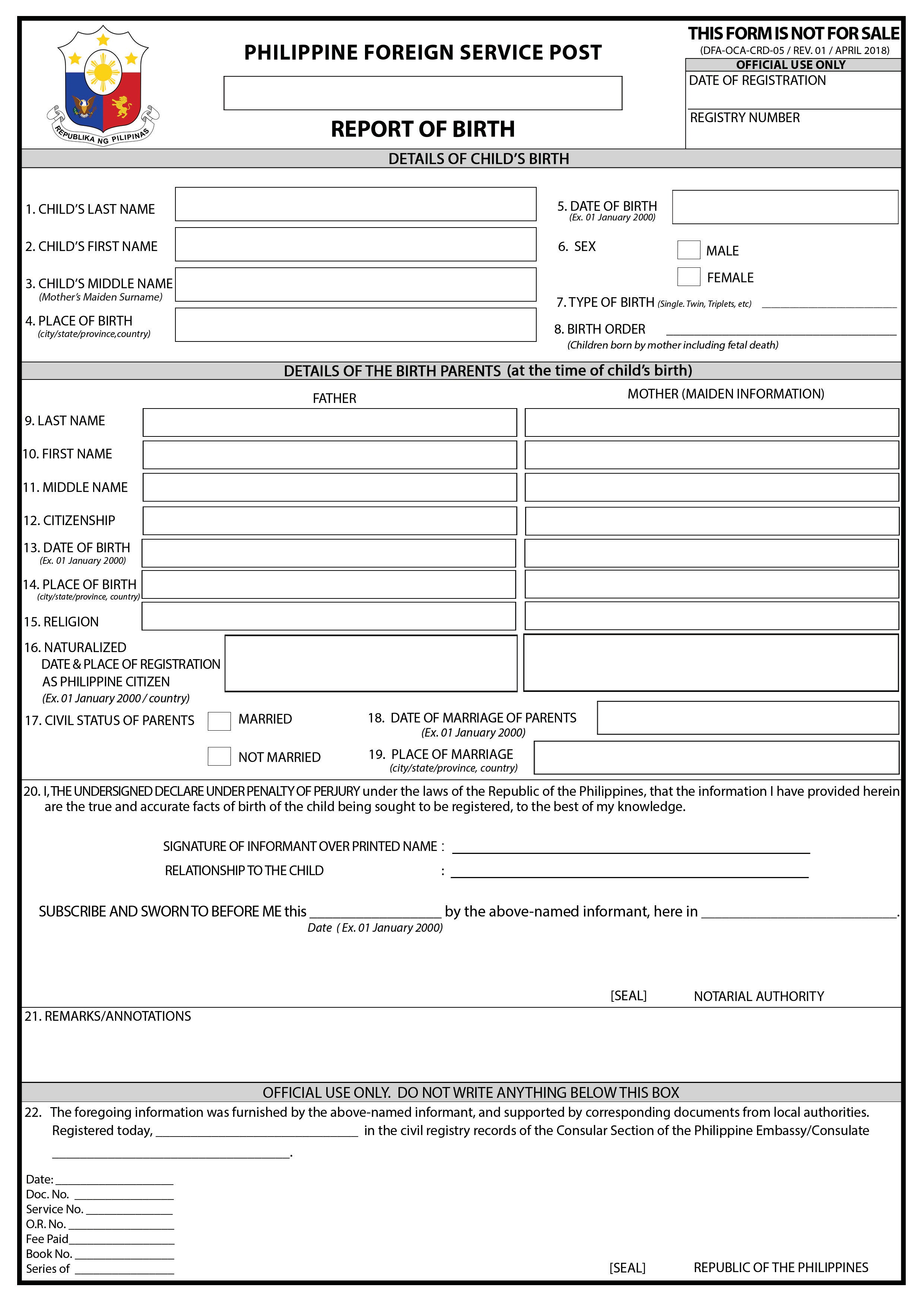 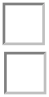 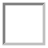 Frankfurt, GermanyROB-FR-	-20   Euro 22,50 20